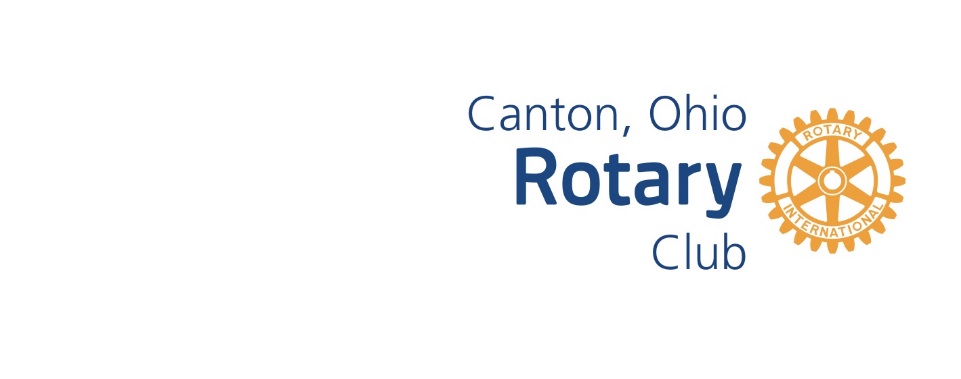 What do you like about your club?What would you like to change about our club?What types of programs or speakers interest you the most?What activities would be fun for you?Where would you like to see the club in 5 years?What type of service project would you like to see the club get involved in?Name: __________________________________________________  Table Placement:           2/3              4/5             6/7             8/9             10/J             Q/K